Регистрация. Пошагово.1 шаг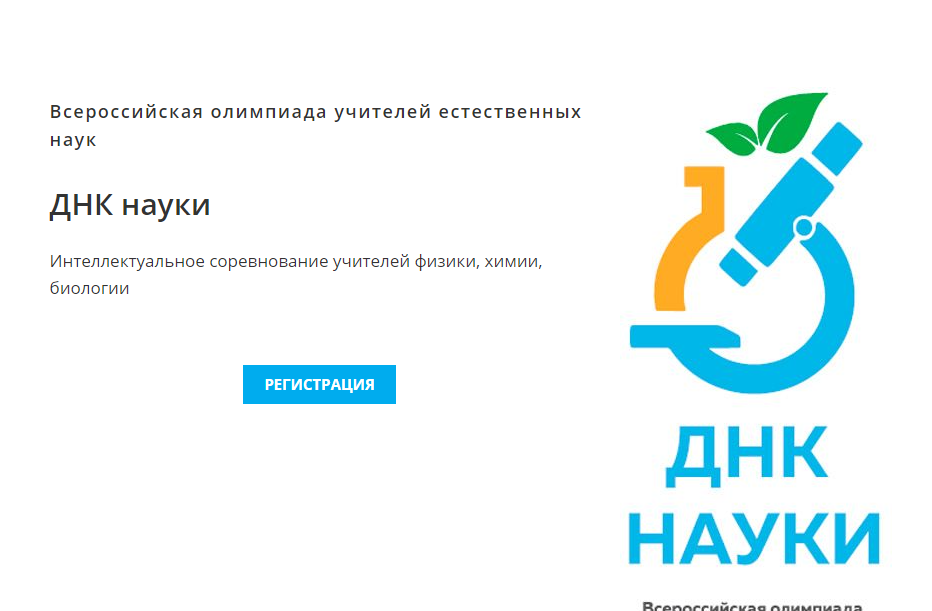 2-й шаг Выбираете предмет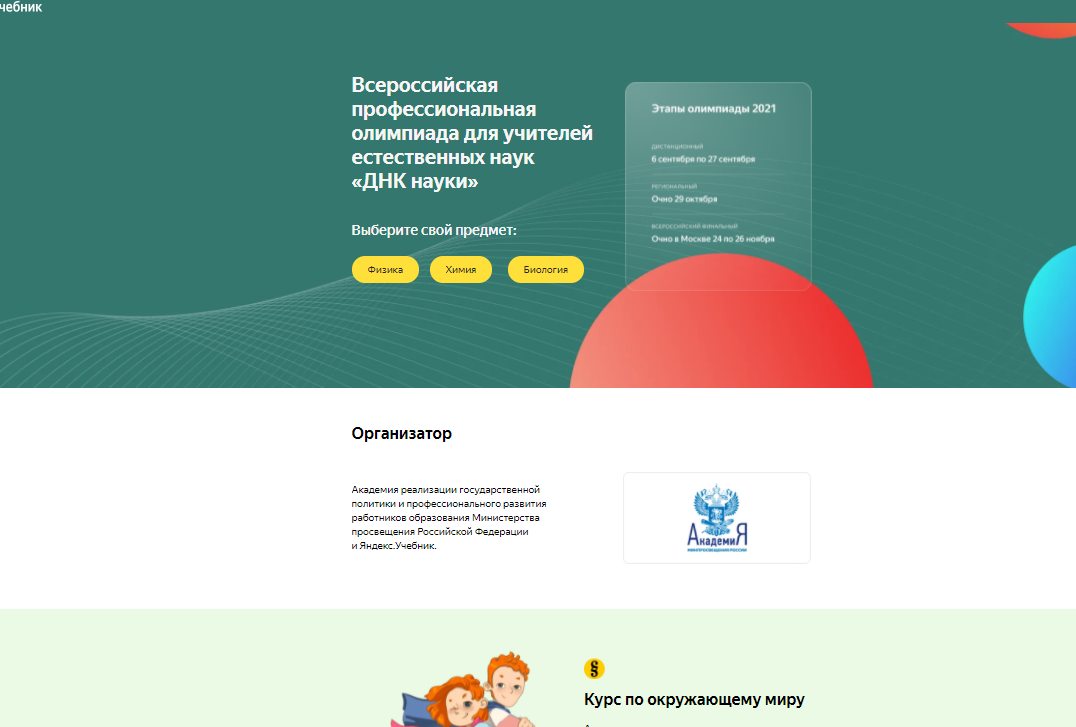 3 шаг Создать ID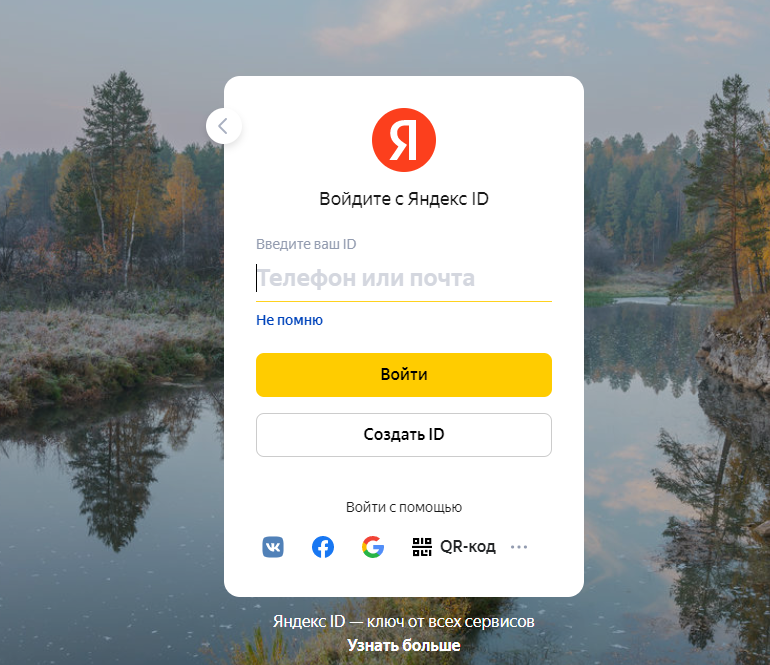 3-й шаг  Регистрация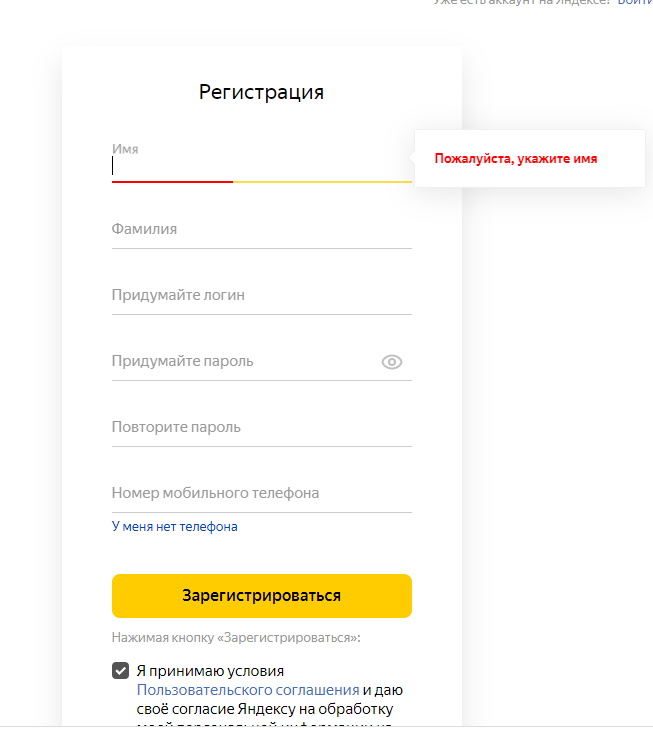 